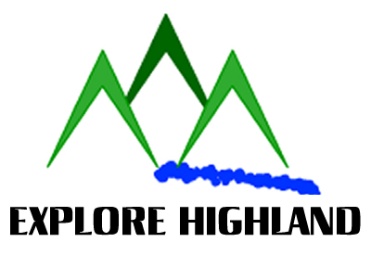 SUP KIT LISTLeader/Organisers Name & Date: ________________________________________  Please complete all yellow highlighted areas of the form so Explore Highland can know your complete requirements, check availability, organise and allocate resources to your hire & shuttle booking efficiently.Please email this SUP Kit List form as a word or PDF documents along with your Hire & shuttle Booking & Additional Kit List if required, to Donald at info@explorehighland.comBooking terms & conditions are listed online at - http://www.explorehighland.com/terms-conditions/ISUP HireDo you want the board(s) deflated & packed in the travel bags or inflated at collection?Inflated or Deflated and packedInflated or Deflated and packedInflated or Deflated and packedInflated or Deflated and packedDescriptionRRP ValueQuantityRequired  Quantity Hired Condition Returned10’6 All-Round PaddleboardFreshwater Bay inflatable Paddleboard£745x11’5 Touring PaddleboardFreshwater Bay inflatable Paddleboard£745xAll items listed below are included per board;Paddleboard Storage BagPaddleboard PumpPaddleboard LeashRemovable Fin & screw plateSUP Adjustable PaddleSUP retaining strapSponge£70£35£20£20£70£5£FOCBuoyancy Aid (with whistle)£70xPaddling HelmetAvailable to paddlers for coastal or loch landings£55xSUP Spare PaddleAdjustable length spare paddle per group  £70xSUP TowlineWaist mounted towline for per group£35x10L Dry BagOne issued per board hire£10x35L Dry BagOne available per board hire for multiday trips£30x70L Dry Bag/RucksackOne available per board hire for multiday trips£35xToilet Kit (per group of 4)Trowel, toilet roll & hand sanitizer in a dry bag£20x